P R E P O R U Č U J E M O    ZA   ČITANJE     -    N  O  V  E   KNJIGE  U KNJIŽNICI   ZA    D  J   E   C  U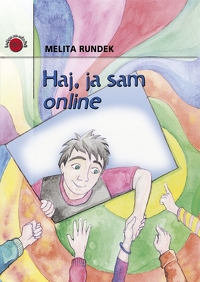 HAJ, JA SAM ONLINEGizmo i Praćka najbolji su prijatelji petnaest godina. Gizmo je šutljiv, a Praćka sve zna. Spajanjem na Internet pojave se Lady Moonlight, Countess, Foxy Lady…Zasurfajte ovom internetskom pričom…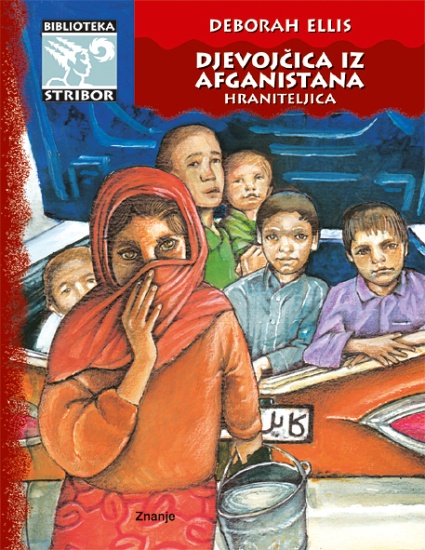 DJEVOJČICA IZ AFGANISTANAZamislite život u zemlji u kojoj ženama i djevojkama nije dopušteno izići iz kuće bez muške pratnje. Zamislite da morate nositi odjeću koja prekriva svaki dio tijela, uključujući i lice, svaki put kad iziđete… Život afganistanske djevojčice prerušene u dječaka, jer  jedino tako može izlaziti i brinuti se za svoju obitelj, tema je ove knjige.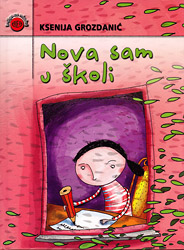 NOVA SAM U ŠKOLIRoditelji dvanaestogodišnjakinje sele iz jednoga grada u drugi. U novoj sredini djevojčica ulazi u novo razredno okružje, u 6. razred, koji je dočekuje mrko i odbojno. Jedina prijateljica pruža joj podršku, a uspije zadobiti i povjerenje šutljivog dječaka Andreja, vrsnog nogometaša. 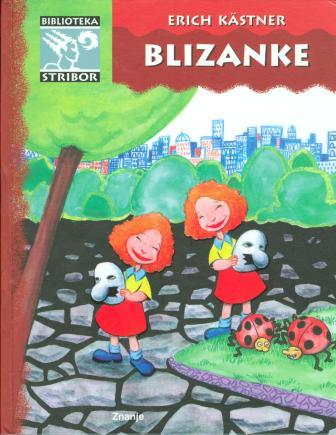 BLIZANKE Radnja ovog romana vrlo je napeta. Lujza i Lota, blizanke koje se nisu poznavale, živjele su svaka u svom svijetu. Lujza, uz oca slavnog dirigenta i skladatelja u bučnom i luksuznom svijetu bečkih umjetnika, a Lota uz majku u mnogo skromnijoj sredini Munchena. Nenadani susret sestara blizanki u ljetovalištu početak je neobično zanimljive priče koja se zapliće u trenutku kad djevojčice zamijene uloge…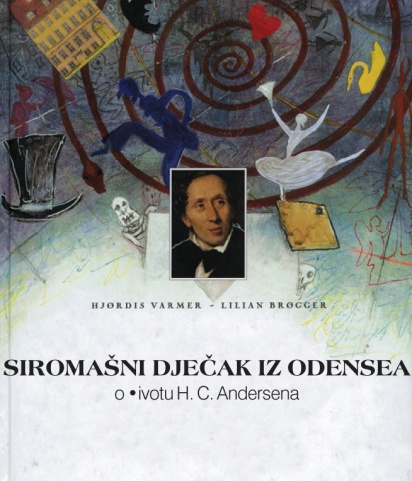 SIROMAŠNI DJEČAK IZ ODENSEAPriča o životu dječaka Hansa Christiana Andersena. Knjiga je nagrađena godišnjom nagradom Hans Christian Andersen za ilustraciju.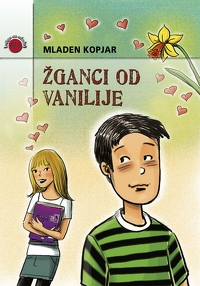 ŽGANCI OD  VANILIJEDvije jedinice koje je dvanaestogodišnji Ozren dobio na satu povijesti uznemirit će sve. Stvari će krenuti nagore nakon što Ozrenov pas napadne profesora koji najavi osvetnički ispit. Utučeni Ozren i Sabina probijaju se kroz mećavu povijesnih podataka. No, rješenje će pronaći netko netko na koga su najmanje računali! Saznajte tko će to biti i kako….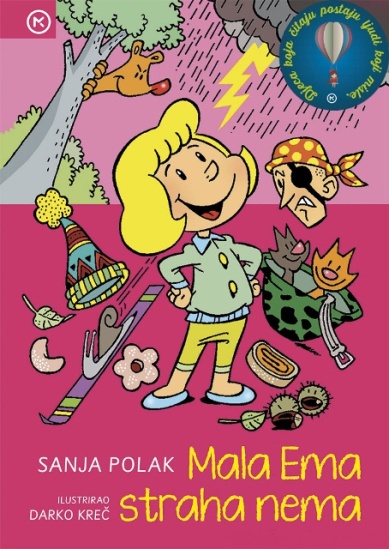 MALA EMA STRAHA NEMANetko se boji pasa, netko učiteljice, a netko groma. No mala Ema zna da je najbolje sa svakim se strahom suočiti i pobijediti ga.Kako je Ema na zabavan način pobijedila svoje strahove i veselo krenula dalje, pročitajte u ovoj knjizi.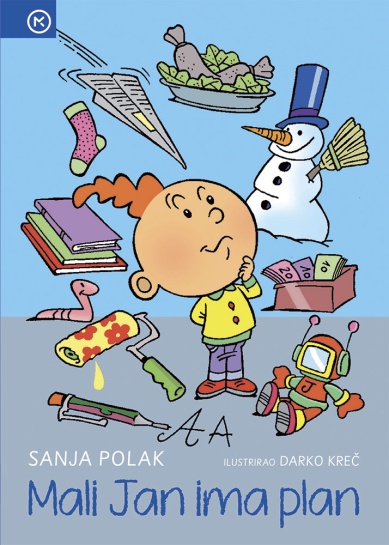 MALI JAN IMA PLANŽivot ponekad zna biti težak, škola i roditelji naporni, ali ako se na vrijeme napravi dobar plan svaki problem može biti riješen uspješno i na vrijeme. Tako misli Jan, a kakav mu je plan pročitajte …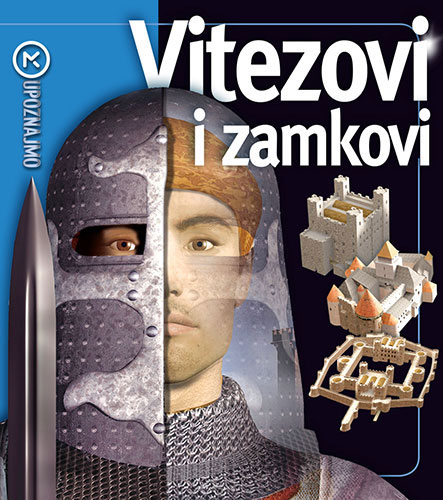 VITEZOVI I ZAMKOVIUpoznajte doba vitezova, najpoznatije dvorce i njihovu lokaciju…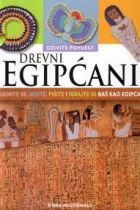 DREVNI EGIPĆANI : odjenite se, jedite, pišite i igrajte se baš kao EgipćaniZakoračite u svijet drevnih Egipćana! Okitite se vlastitom ogrlicom od perli, izazovite prijatelja da s vama zaigra drevnu igru senet, napravite papir od papirusa, naučite pisati hijeroglifima, mjerite vrijeme vodenim satom i naslikajte faraona u prirodnoj veličini. 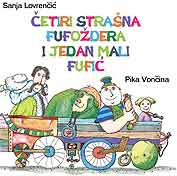 ČETIRI STRAŠNA FUFOŽDERA I JEDAN MALI FUFIĆMaštovita knjiga puna priča o snovima jednog dječaka. 
Knjigu je napisala Sanja Lovrenčić, a oslikala akademska slikarica Pika Vončina.
Ilustracije su u boji. Knjiga je nagrađena nagradom “Grigor Vitez” za 2001. god.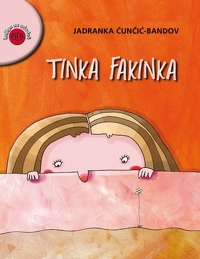 TINKA FAKINKAVeseli igrokazi služe i kao štivo koje djeca mogu s užitkom čitati …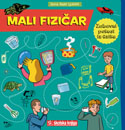 MALI FIZIČAR Jednostavni pokusi uz koje ćete zavoljeti fiziku! 

20 pokusa za koje nije potreban nikakav poseban pribor jer sve potrebno imate kod kuće te još 20 jednostavnih pokusa za dodatno istraživanje. 
Doznat ćete: 
- kako dobiti čarobni čavao 
- kako s pomoću slamke preliti vodu iz jedne čaše u drugu 
- kako načiniti pojilicu za pčele 
- kako od staklenih boca načiniti glazbala 
- što su magneti, elektricitet...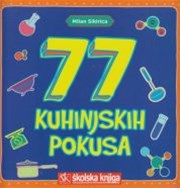 77 KUHINJSKIH POKUSAOvo je zbirka pokusa iz fizike i kemije koji su izvodivi priborom i "kemikalijama" dostupnim u svakoj kuhinji. Upute o izvođenju pokusa  ilustrirane su i navedene korak po korak. Za djecu od 7 pa do 77 godina…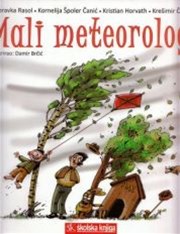 MALI METEOROLOGMeteorološka početnica, slikovnica s pokusima za školsku djecu…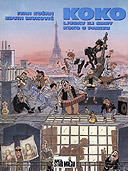 LJUBAV ILI SMRT ;  KOKO U PARIZU – STRIPPročitajte Kušanove romane Koko u Parizu i Ljubav ili smrt u obliku stripa….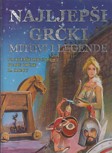 NAJLJEPŠI GRČKI MITOVIPročitajte trideset starih grčkih mitova i legendi ...